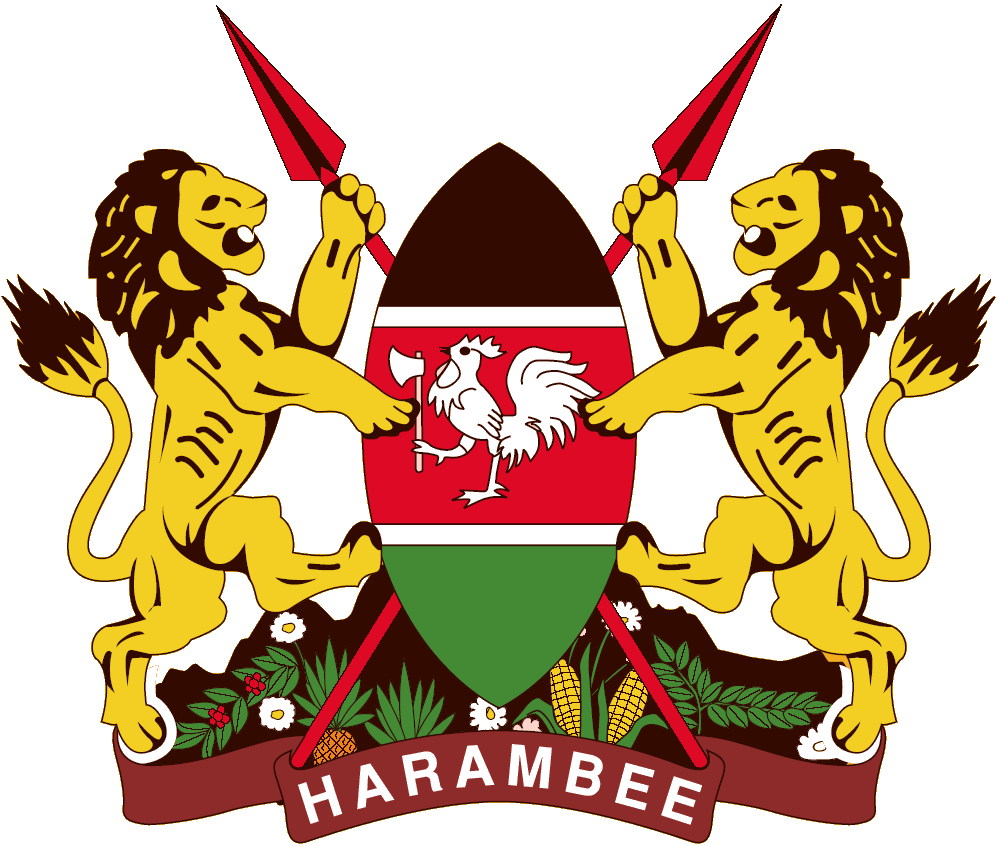 COUNTY GOVERNMENT OF KIRINYAGAQUARTERLY REPORT AND FINANCIAL STATEMENTSFOR THE PERIOD ENDED30th SEPTEMBER, 2018Prepared in accordance with the Cash Basis of Accounting Method under the International Public Sector Accounting Standards (IPSAS)Table of Content									      PageI.	KEY ENTITY INFORMATION AND MANAGEMENT	iiiII.	FORWARD BY THE CEC FINANCE	vIII.	STATEMENT OF RECEIPTS AND PAYMENTS	1IV.	STATEMENT OF FINANCIAL ASSETS	2V.	STATEMENT OF CASHFLOW	3VI.	STATEMENT OF COMPARISON OF BUDGET & ACTUAL AMOUNTS: RECURRENT AND DEVELOPMENT COMBINED	4STATEMENT OF COMPARISON OF BUDGET & ACTUAL AMOUNTS: RECURRENT	6[Provide below a commentary on significant underutilization (below 50% of utilization) and any overutilization]	7STATEMENT OF COMPARISON OF BUDGET & ACTUAL AMOUNTS: DEVELOPMENT	8VII.	BUDGET EXECUTION BY PROGRAMMES AND SUB-PROGRAMMES	10VIII.	NOTES TO THE FINANCIAL STATEMENTS	11KEY ENTITY INFORMATION AND MANAGEMENTBackground informationThe County is constituted as per the constitution of Kenya is headed by the County Governor, who is responsible for the general policy and strategic direction of the County.Key ManagementThe entity’s day-to-day management is under the following key organs:Anne M. Waiguru		County GovernorPeter Ndambiri		 Deputy GovernorMoses Migwi		            CEC Member for Finance and Economic PlanningJames Kinyua Mutugi		CEC Member for EducationDr.Agnes Wanjiku Gachoki	CEC Member for HealthMithamo Margaret Kibuci 	CEC Member for Trade, Cooperatives and Tourism                          -                     CEC Member for Transport and InfrastructureJacqueline Wanjiku Njogu	CEC Member for Environment, Water and Natural ResourcesDr. Jackan M. Gutu		CEC Member for Agriculture, Livestock and FisheriesRev.Peter Murimi Kajombe	 CEC Member for Lands, Physical Planning & Housing. Dennis Gichobi Mucimi         CEC Member for Youth & Sports. Lynette Wanjiru Njeru            CEC Member for Gender, culture & Social Development Joe Muriuki                             County Secretary.Fiduciary ManagementThe key management personnel who held office during the quarter ended 30.09.2018 and who had direct fiduciary responsibility were:Fiduciary Oversight ArrangementsThe County Government consists of two Arms of Government with one mainly undertaking the oversight role namely the County Assembly. The activities are checked by the activities of several committees instituted mainly by the County Assembly. The Finance committee is mandated to ensure there is that the public resources in the county are applied prudently for the activities that were meant for in the County. Additionally, the members of the County Assembly are representatives of the region all over the County and consequently are able to verify the optimal resource management of the county.The County has a functional Internal Audit Office which oversees the day to day financial management of the County. They assure sound internal controls are in place.Entity HeadquartersP.O. Box 260 ACK PlazaKUTUS, KENYAEntity ContactsTelephone: (254) E-mail: kirinyaga.go.keWebsite: kirinyaga.go.keEntity BankersCentral Bank of KenyaHaile Selassie AvenueP.O. Box 60000City Square 00200Nairobi, KenyaCo-operative BankP.O Box 635 – 10300KerugoyaKenya Commercial BankP.O Box 90 - 10300Kerugoya4.         ABC BankPO BoxNairobiIndependent AuditorsAuditor GeneralKenya National Audit OfficeAnniversary Towers, University Way P.O. Box 30084GOP 00100Nairobi, KenyaPrincipal Legal AdviserThe Attorney GeneralState Law OfficeHarambee AvenueP.O. Box 40112City Square 00200Nairobi, KenyaFORWARD BY THE CEC FINANCEI have the pleasure of presenting the quarterly financial report of the County Government of Kirinyaga for the quarter ended 30th September, 2018. These quarterly financial reports have been prepared in accordance with Generally Accepted Accounting Principles (GAAPs), the International Accounting Standards (IAS), the International Public Sector Accounting Standards (IPSAS) cash basis, and Section 163 of the Public Finance Management Act, 2012.The County realised an overall deficit of KShs. 608,164,034 during the first quarter, compared to an approved budget of KShs. 6,152,916,947. The total expenditure for first quarter was Kshs.882,105,018 ,which included both recurrent and development expenditure. The total current year revenue for first quarter was Kshs.273,940,984, with Kshs.205,670,000 from equitable share and KShs. 68,270,984 from local sources. The County endeavoured to utilise Public Finance Management procedures and regulations, which included; Procurement and Disposals Act, Public Finance Management Act, 2012 just to mention a few to ensure optimal utilisation of the County Resources and achieve value for money as enshrined in the Constitution of Kenya 2010.In the Financial Year under review, the County was faced by various challenges. They include;Unrealised local revenue budget. The County has instituted mechanism to enhance revenue collection. The County is in the process of installing a revenue collection system which will seal loopholes for revenue loss.The delay in disbursements of funds to County Governments by the National Government has persisted since inception. The County Government therefore had limited resources, which posed a challenge to timely implementation of the budget during the period under review.The integrated Financial Management Information System (IFMIS) had not been fully rolled out in the County to facilitate proper accounting of revenues and auto bank reconciliations of the county bank accounts. The county treasury had resorted to manual system of accounting for revenues and bank reconciliation. This poses serious challenges in the effective management of public resources. The system also experiences network downtimes so often than not and consequently affects efficiency.Valuation of all the county assets has not been done. These include all lands where the county buildings are located for instance health centres, county polytechnics and county offices. This poses a great challenge in coming up with a comprehensive asset register for the county. The inter-governmental committee on asset and liabilities is in the process of carrying out valuation of all assets inherited from former county council, municipals and National Government, in order to come up with a consolidated asset register for the county. The asset register included in this report is therefore limited to those assets acquired after devolution in the year 2013. In Conclusion, I am grateful to the County Governor, Deputy Governor, County Executive committee members, Departmental heads for the support they have given to me and the staff of my department during the year. I would also like to thank the officers from the National Treasury, the Office of the Controller of Budget, the Commission on Revenue Allocation and Kenya National Audit Office for the advice and guidance.Moses Migwi CEC for Finance and Economic PlanningCounty Government of KirinyagaSTATEMENT OF MANAGEMENT RESPONSIBILITIESSection 166 of the PFM Act requires that an Accounting Officer for a County Government entity prepares a report for each quarter of the financial year in respect of the entity. The County Executive Committee (CEC) member for finance being the head of the County Treasury is responsible for the preparation and presentation of the County Government’s financial statements, which give a true and fair view of the state of affairs of the County Government for and as at the end of the quarter ended on 30th September, 2018. This responsibility includes: (i) maintaining adequate financial management arrangements and ensuring that these continue to be effective throughout the reporting period; (ii) maintaining proper accounting records, which disclose with reasonable accuracy at any time the financial position of the County Government; (iii) designing, implementing and maintaining internal controls relevant to the preparation and fair presentation of the financial statements, and ensuring that they are free from material misstatements, whether due to error or fraud; (iv) safeguarding the assets of the County Government; (v) selecting and applying appropriate accounting policies; and (vi) making accounting estimates that are reasonable in the circumstances.The CEC member for finance accepts responsibility for the County Government’s financial statements, which have been prepared on the Cash Basis Method of Financial Reporting, using appropriate accounting policies in accordance with International Public Sector Accounting Standards (IPSAS). The CEC member for finance is of the opinion that this report gives a true and fair view of the state of the County Government’s transactions during the quarter ended 30th september, 2018, and of its financial position as at that date. The CEC member for finance further confirms the completeness of the accounting records maintained for the County Government which have been relied upon in the preparation of this report as well as the adequacy of the systems of internal financial control.The CEC member for finance confirms that the County Government has complied fully with applicable Government Regulations and the terms of external financing covenants (where applicable), and that the County Government’s funds received during the quarter under audit were used for the eligible purposes for which they were intended and were properly accounted for. Further the CEC member for finance confirms that the County Government’s financial statements have been prepared in a form that complies with relevant accounting standards prescribed by the Public Sector Accounting Standards Board of Kenya.Approval of the financial statementsThe County Government’s financial statements were approved and signed by the CEC member for finance on ____________ 2018.___________________________________			County Executive Committee member – Finance and Economic Planning	            STATEMENT OF RECEIPTS AND PAYMENTSThe explanatory notes to these financial statements form an integral part of the financial statements. The financial statements were approved on ___________ 2018 and signed by:__________________________________                                                   __________________________________			              Chief Officer – Finance			                                                     Head of Treasury - AccountingSTATEMENT OF FINANCIAL ASSETSThe explanatory notes to these financial statements form an integral part of the financial statements. The financial statements were approved on ___________ 2018 and signed by: _________________________________                          _________________________________Chief Officer – Finance		                                        Head of Treasury - AccountingSTATEMENT OF CASHFLOWThe explanatory notes to these financial statements form an integral part of the financial statements. The financial statements were approved on ___________ 2018 and signed by: __________________________________                              _____________________________	Chief Officer – Finance                                                            Head of Treasury - AccountingSTATEMENT OF COMPARISON OF BUDGET & ACTUAL AMOUNTS: RECURRENT AND DEVELOPMENT COMBINED[Provide below a commentary on significant underutilization (below 50% of utilization) and any overutilization]The Unspent fund brought forward from 2017/18 financial year was  ksh. 774,669,242.40. This fund was utilized to finance first quarter recurrent and development  budget due to delayed exchequer releases by National Treasury.The unspent fund brought forward was mainly to cater for roll over projects in development budget.The level of utilisation of development budget was 2.5% mainly to cater for roll over projectsOnly 10.5% budget on local revenue was realised by the end of first quarter. The entity financial statements were approved on ___________ 2018 and signed by:________________________				________________________Chief Officer - Finance					Head of Treasury - AccountingSTATEMENT OF COMPARISON OF BUDGET & ACTUAL AMOUNTS: RECURRENT[Provide below a commentary on significant underutilization (below 50% of utilization) and any overutilization]The Unspent fund brought forward from 2017/18 financial year was  ksh. 774,669,242.40. This fund was utilized to finance first quarter recurrent and development  budget due to delayed exchequer releases by National Treasury.The unspent fund brought forward was mainly to cater for roll over projects in development budget.The level of utilisation of development budget was 2.5% mainly to cater for roll over projectsOnly 10.5% budget on local revenue was realised by the end of first quarter. The entity financial statements were approved on ___________ 2018 and signed by:________________________				________________________Chief Officer - Finance					Head of Treasury - AccountingSTATEMENT OF COMPARISON OF BUDGET & ACTUAL AMOUNTS: DEVELOPMENT[Provide below a commentary on significant underutilization (below 50% of utilization) and any overutilization]The Unspent fund brought forward from 2017/18 financial year was  ksh. 774,669,242.40. This fund was utilized to finance first quarter recurrent and development  budget due to delayed exchequer releases by National Treasury.The unspent fund brought forward was mainly to cater for roll over projects in development budget.The level of utilisation of development budget was 2.5% mainly to cater for roll over projectsOnly 10.5% budget on local revenue was realised by the end of first quarter. The entity financial statements were approved on ___________ 2018 and signed by:________________________				________________________Chief Officer - Finance					Head of Treasury - AccountingBUDGET EXECUTION BY PROGRAMMES AND SUB-PROGRAMMES NOTES TO THE FINANCIAL STATEMENTS1. EQUITABLE SHARE (EXCHEQUER RELEASES)2. TRANSFERS FROM NATIONAL GOVERNMENT ENTITIES*Use this Note to record non-conditional transfers from National Government entities. Conditional transfers are to be recorded in Note 7. NOTES TO THE FINANCIAL STATEMENTS (Continued)3. PROCEEDS FROM FOREIGN GRANTS*Use this Note to record non-conditional transfers from National Government entities. Conditional transfers are to be recorded in Note 7.  This will be amended in line with CARA.PROCEEDS FROM DOMESTIC BORROWINGS5. PROCEEDS FROM FOREIGN BORROWINGS		6. PROCEEDS FROM SALE OF ASSETS7. CONDITIONAL ADDITIONAL ALLOCATION TO COUNTY GOVERNMENTS *Use this Note to record conditional transfers from National Government entities. Non-conditional transfers are to be recorded in Note 2.8. CONDITIONAL ALLOCATION TO LEVEL 5 HOSPITALS 9. FUEL LEVY ALLOCATION10. SUMMARY OF COUNTY OWN GENERATED REVENUES11. NOTES TO THE FINANCIAL STATEMENTS (Continued)UNSPENT FUNDS12. COMPENSATION OF EMPLOYEES13. USE OF GOODS AND SERVICES14. INTEREST PAYMENTS15. SUBSIDIES 16. TRANSFERS TO OTHER GOVERNMENT ENTITIES17. OTHER GRANTS AND TRANSFERS18. SOCIAL SECURITY BENEFITS 19. ACQUISITION OF ASSETS 20. FINANCE COSTS21. REPAYMENT OF PRINCIPAL ON DOMESTIC & FOREIGN BORROWING 22. OTHER PAYMENTSNOTES TO THE FINANCIAL STATEMENTS 22A BANK ACCOUNTS22B CASH IN HANDCash in hand should be analysed as follows:	23 ACCOUNTS RECEIVABLE *See Annex 6 for a detailed analysis of the outstanding imprests.24 ACCOUNTS PAYABLE 25 FUND BALANCE BROUGHT FORWARD26. OTHER IMPORTANT DISCLOSURES26.1: PENDING ACCOUNTS PAYABLE (See Annex 5)26.2: PENDING STAFF PAYABLES (See Annex 6)26.3:  OTHER PENDING PAYABLES (See Annex 7)ANNEX 1 – DETAILED ANALYSIS OF COUNTY OWN GENERATED REVENUEANNEX 2 – BANK RECONCILIATION/FO 30 REPORT(Attach FO 30 Reports from IFMIS)ANNEX 3 – ANALYSIS OF OUTSTANDING IMPRESTGovernment Imprest HoldersANNEX 4 – SUMMARY OF FIXED ASSET REGISTERANNEX 5 - ANALYSIS OF PENDING ACCOUNTS PAYABLEANNEX 6 - ANALYSIS OF PENDING STAFF PAYABLESANNEX 7 - ANALYSIS OF OTHER PENDING PAYABLESANNEX 8 – LIST OF CORPORATIONS UNDER THE COUNTY GOVERNMENTKIRINYAGA WATER & SEWERAGE CORPORATIONKAMWETI AGRICUTURAL DEMONSTRATION FUNDNo.DesignationName1.Chief Finance OfficerSheila M. Mbole2.Head of County Treasury (Accounting)Zephaniah K. Ndung’u3.Director of Economic PlanningJohn N. Mbugua4.Director, Internal AuditPhillomena Nyokabi5.Director Supply Chain ManagementCarilus Otieno6.Director, County BudgetNaftaly M. MuikiaNoteSep (Q1)Dec (Q2)Mar (Q3)Jun (Q4)Cumulative AmountComparative Period 2017/18RECEIPTSKshsKshsKshsKshsKshsKshsEquitable Share (Exchequer releases) 1205,670,000205,670,0004,409,200,001Transfers from National Government Entities248,964,361Proceeds from Foreign Grants / Development Partners3189,853,577Proceeds from Domestic Borrowings4Proceeds from Foreign Borrowings5Proceeds from Sale of Assets6Conditional Additional Allocations to County Governments7Conditional Allocation to Level 5 Hospitals8Fuel levy allocation9123,937,522County Own Generated Revenues1068,270,98468,270,984344,408,120TOTAL RECEIPTS273,940,984273,940,9845,116,363,582PAYMENTSCompensation of Employees12609,149,197609,149,1972,451,463,698Use of goods and services1330,974,78130,974,781469,721,782Interest payments14Subsidies15Transfers to Other Government Entities16179,164,261179,164,261842,888,013Other grants and transfers1772,068,000Social Security Benefits18Acquisition of Assets1962,816,78062,816,780753,599,776Finance Costs204,659Repayment of principal on Domestic and Foreign borrowing21Other Payments2228,200,392TOTAL PAYMENTS882,105,018882,105,0184,617,946,320SURPLUS/DEFICIT (608,164,034)(608,164,034)498,417,262NoteSep (Q1)Dec (Q2)Mar (Q3)June (Q4)Comparative Period 2017/18KshsKshsKshsKshsKshsFINANCIAL ASSETSCash and Cash EquivalentsBank Balances23A389,395,8521,016,207,836Cash Balances23BTotal Cash and cash equivalent389,395,8521,016,207,836Accounts receivables – Outstanding Imprests2419,652,610TOTAL FINANCIAL ASSETS409,048,4621,016,207,836FINANCIAL LIABILITIES Accounts Payables – Deposits and retentions25(98,790,258)(97,785,599)NET FINANCIAL ASSETS 310,258,204918,422,237REPRESENTED BYFund balance b/fwd26918,422,238502,574,792Surplus/Deficit for the quarter(608,164,034)415,847,445NET FINANCIAL POSITION310,258,204918,422,237NoteSep (Q1)Dec (Q2)Mar (Q3)June (Q4)Comparative Period 2017/18KshsKshsKshsKshsKshsReceipts from operating incomeEquitable Share (Exchequer releases) 1205,670,0004,409,200,001Transfers from National Government Entities2172,901,883Proceeds from Foreign Grants / Development Partners3189,853,577Conditional Additional Allocation to County Governments7Conditional Allocation to Level 5 Hospitals8Fuel Levy Allocation9County Own Generated Revenues10(68,270,984)344,408,120Payments for operating expensesCompensation of Employees12(609,149,197)(2,451,463,698)Use of goods and services13(30,974,781)(469,721,782)Interest payments14Subsidies15Transfers to Other Government Entities16(179,164,261)(842,888,013)Other grants and transfers17(72,068,000)Social Security Benefits18Finance Costs, including Loan Interest20(4,659)Other Payments22(28,200,392)Adjusted for: Changes in Payables1,004,65972                         Changes in Receivables(19,652,610)  -Net cash flows from operating activities(563,995,205.45)1,252,017,109CASHFLOW FROM INVESTING ACTIVITIESProceeds from Sale of Assets6Acquisition of Assets1962,816,780(753,599,776)Net cash flows from investing activities(62,816,780)(753,599,776)CASHFLOW FROM BORROWING ACTIVITIESProceeds from Domestic Borrowings4Proceeds from Foreign Borrowings5Repayment of principal on Domestic and Foreign borrowing21Net cash flow from financing activitiesNET INCREASE IN CASH AND CASH EQUIVALENT(626,811,985)498,417,333Cash and cash equivalent at BEGINNING of the quarter261,016,207,836517,790,503Cash and cash equivalent at END of the quarter389,395,8521,016,207,836Receipt/Expense ItemBudget Q1 2018Actual Q1 2018Budget utilization differenceBudget cumulative to dateActual cumulative to dateBudget utilization differenceRECEIPTSKshsKshsKshsKshsKshsKshsEquitable Share (Exchequer releases) 1,028,350,000205,670,000822,680,0004,113,400,000205,670,0003,907,730,000Transfers from National Government Entities28,373,142.5028,373,142.50113,492,570113,492,570Proceeds from Foreign Grants/Development Partners66,899,673.2566,899,673.25267,598,693267,598,693Proceeds from Domestic BorrowingsProceeds from Foreign BorrowingsProceeds from Sale of AssetsConditional Additional Allocations to County GovernmentsConditional Allocation to Level 5 HospitalsFuel Levy Allocation27,075,560         027,075,560108,302,240108,302,240County Own Generated Revenues162,500,00068,270,98494,229,016650,000,00068,270,984581,729,016Unspent Funds225,030,861774,669,242.40(549,638,381.40)900,123,444774,669,242.40125,454,201.60TOTAL1,538,229,236.751,048,610,226489,619,010.756,152,916,9471,048,610,2265,104,306,721PAYMENTSCompensation of Employees525,634,465609,149,197(83,514,732)2,102,537,860609,149,1971,493,388,663Use of goods and services192,990,55130,974,781162,015,770771,962,20430,974,781740,987,423Interest paymentsSubsidiesTransfers to Other Government Entities280,680,528.50179,164,261101,516,267.501,122,722,114179,164,261943,557,853Other grants and transfers9,225,0009,225,00036,900,00036,900,000Social Security BenefitsAcquisition of Assets529,672,192.2562,816,780466,855,412.252,118,688,76962,816,7802,055,871,989Finance Costs26,50026,500106,000106,000Repayment of principal on Domestic and Foreign borrowingOther Payments TOTAL1,538,229,236.75882,105,018656,124,218.756,152,916,947882,105,0185,270,811,929Receipt/Expense ItemBudget Q1 2018Actual Q1 2018Budget utilization differenceBudget cumulative to dateActual cumulative to dateBudget utilization difference RECEIPTSKshsKshsKshsKshsKshsKshsEquitable Share (Exchequer releases) 719,845,000205,670,000514,175,0002,879,380,000205,670,0002,673,710,000Transfers from National Government Entities28,373,142.5028,373,142.50113,492,570113,492,570Proceeds from Foreign Grants/Development Partners13,965,332.5013,965,332.5055,861,33055,861,330Proceeds from Domestic BorrowingsProceeds from Foreign BorrowingsProceeds from Sale of AssetsConditional Additional Allocations to County GovernmentsConditional Allocation to Level 5 HospitalsFuel Levy AllocationCounty Own Generated Revenues113,750,00068,270,98445,479,016455,000,00068,270,984386,729,016Unspent Funds41,914,431711,852,462(669,938,031)167,657,724711,852,462(544,194,738)TOTAL917,847,906985,793,446(67,945,540)3,671,391,624985,793,4462,685,598,178PAYMENTSCompensation of Employees525,634,465609,149,197(83,514,732)  2,102,537,860 609,149,1971,493,388,663Use of goods and services192,990,55130,974,781162,015,770     771,962,20430,974,781740,987,423Interest paymentsSubsidiesTransfers to Other Government Entities188,166,827.25179,164,2619,002,566.25     752,667,309 179,164,261573,503,048Other grants and transfers375,000375,000          1,500,000          1,500,000Social Security BenefitsAcquisition of Assets10,654,562.7510,654,562.75       42,618,251       42,618,251Finance Costs26,50026,500             106,000             106,000Repayment of principal on Domestic and Foreign borrowingOther Payments TOTAL917,847,906819,288,23898,559,668  3,671,391,624819,288,2382,852,103,386Receipt/Expense ItemBudget Q1 2018Actual Q1 2018Budget utilization differenceBudget cumulative to dateActual cumulative to dateBudget utilization difference RECEIPTSKshsKshsKshsKshsKshsKshsEquitable Share (Exchequer releases) 308,505,000308,505,0001,234,020,0001,234,020,000Transfers from National Government EntitiesProceeds from Foreign Grants/Development Partners52,934,340.7552,934,340.75211,737,363211,737,363Proceeds from Domestic BorrowingsProceeds from Foreign BorrowingsProceeds from Sale of AssetsConditional Additional Allocations to County GovernmentsConditional Allocation to Level 5 HospitalsFuel Levy Allocation27,075,56027,075,560108,302,240108,302,240County Own Generated Revenues48,750,00048,750,000195,000,000195,000,000Unspent Funds183,116,43062,816,780120,229,650732,465,72062,816,780669,648,940TOTAL620,381,330.7562,816,780557,564,550.752,481,525,32362,816,7802,418,708,543PAYMENTSCompensation of EmployeesUse of goods and servicesInterest paymentsSubsidiesTransfers to Other Government Entities92,513,701.2592,513,701.25     370,054,805     370,054,805Other grants and transfers8,850,0008,850,000       35,400,000       35,400,000Social Security BenefitsAcquisition of Assets519,017,629.5062,816,780456,200,849.50  2,076,070,51862,816,7802,013,253,738Finance CostsRepayment of principal on Domestic and Foreign borrowingOther Payments TOTAL620,381,330.7562,816,780557,564,550.75  2,481,525,32362,816,7802,418,708,543Programme/Sub-progarmmeBudget ActualBudget utilization differenceBudget cumulative to dateActual cumulative to dateBudget utilization differenceQuarter 2018Quarter 2018Date, 2018Date, 2018KshsKshsKshsKshsKshsKshsProgramme 1annexedSub-programme 1Sub-programme 2Sub-programme 3Programme 2Sub-programme 1Sub-programme 2Sub-programme 32018/20192017/2018Total Exchequer Releases for quarter 1205,670,000.00308,644,000 Total Exchequer Releases for quarter 2705,472,000 Total Exchequer Releases for quarter 31,212,530,000 Total Exchequer Releases for quarter 42,182,554,000Cumulative Amount205,670,000.004,409,200,000 Q1Q2Q3Q4Cumulative amountComparative Period 2017/18DescriptionKshsKshsKshsKshsKshsKshsTransfers from Central government entitiesMinistry of Health user fees for health centers and dispensariesTransfer for Free maternityAbolishment of user fees in health centers and dispensaries11,625,078Transfer for Health worker allowancesAgriculture Coffee Cess fund TransferRehabilitation of class c roads/Kenya roads boardYouth polytechnic37,339,283TOTAL 48,964,361Name of DonorQ1Q2Q3Q4Cumulative amountComparative Period 2017/18KshsKshsKshsKshsKshsKshsGrants Received from Bilateral Donors (Foreign Governments)Government of GermanyRoads 2000 Project in Western KenyaRoads 2000 Project in Central KenyaGovernment of ItalyRehabilitation of sub-district hospitals – KIDDPDANIDA 15,834,157 Health Sector Programme Support (HSPS)Health Sector Support Project (HSSP)World BankHealth Sector Support Project (HSSP)10,000,000 National Urban Transport Improvement Project (NUTRIP)Kenya devolution support program113,409,565National agriculture & rural growth inclusive project50,609,855TOTAL189,853,577Q1Q2Q3Q4Cumulative amountComparative Period 2017/18KshsKshsKshsKshsKshsKshsBorrowing within General GovernmentBorrowing from Monetary Authorities (Central Bank)Other Domestic Depository Corporations (Commercial Banks)Borrowing from Other Domestic Financial InstitutionsBorrowing from Other Domestic CreditorsTotalQ1Q2Q3Q4Cumulative amountComparative Period 2017/18KshsKshsKshsKshsKshsKshsForeign Borrowing – Draw-downs Through ExchequerForeign Borrowing - Direct PaymentsForeign Currency and Foreign DepositsTotalQ1Q2Q3Q4Cumulative amountComparative Period 2017/18KshsKshsKshsKshsKshsKshsReceipts from the Sale of BuildingsReceipts from the Sale of Vehicles and Transport EquipmentReceipts from the Sale Plant Machinery and EquipmentReceipts from Sale of Certified Seeds and Breeding StockReceipts from the Sale of Strategic Reserves StocksReceipts from the Sale of Inventories, Stocks and CommoditiesDisposal and Sales of Non-Produced AssetsReceipts from the Sale of Strategic Reserves StocksTotalQ1Q2Q3Q4Cumulative amount Comparative Period 2017/18KshsKshsKshsKshsKshsKshsLoans and Grants SupplementaryConditional Allocations for Free Maternal Healthcare AllocationConditional Allocations for Compensation for User Fees ForegoneConditional Allocation for Leasing of Medical EquipmentConditional Allocation from Road Maintenance Fuel Levy FundConditional Allocation to County Emergency FundTotalLevel 5 HospitalAllocationQ1Allocation Q2Allocation Q3AllocationQ4Cumulative amountComparative Period 2017/18KshsKshsKshsKshsKshsKshs(name of level 5 hospital)(name of level 5 hospital)TotalAllocationQ1Allocation Q2Allocation Q3AllocationQ4Cumulative amountComparative Period 2017/18KshsKshsKshsKshsKshsKshsRoad maintenance fuel levy fund123,937,522Total123,937,522Original EstimatesRevised EstimatesFinal Budget% RealizedActual cumulative revenue (Q1 – Q4)KshsKshsKshsKshsKshsRECEIPTSTransfers from National Government4,113,400,000.004,113,400,000.005.00%205,670,000.00Parking Fees45,500,000.0045,500,000.0012.44%5,659,020.00Rates58,835,055.2558,835,055.253.27%1,924,391.00Single Business Permits160,176,084.93160,176,084.936.37%10,201,334.00Plans Inspection7,763,370.987,763,370.9834.00%2,639,451.00Advertising (Billboards)4,615,735.174,615,735.1725.12%1,159,502.00Rent ( County Houses, Market stalls, County commercial buildings)8,000,000.008,000,000.0010.24%819,300.00Tenant Purchase Scheme (TPS)xxxAgricultural Produce 3,946,692.523,946,692.522.58%101,821.40Mortuary ChargesxxxWater Lease FeesxxxHospital Fees166,681,587.34166,681,587.3415.46%25,764,799.00Sundry debtors (Premium for property allocation and ground rent)xxxLicences75,753,711.8175,753,711.817.32%5,542,600.00Other Revenues Not Classified anywhere118,727,762.00118,727,762.0012.18%14,458,766.00TOTAL 4,763,400,0004,763,400,0005.75%273,940,984.40Q1Q2Q3Q4Cumulative amountComparative Period 2017/18KshsKshsKshsKshsKshsKshsEquitable Share                             -   Total                             -                                         -   Q1Q2Q3Q4Cumulative amountComparative Period 2017/18KshsKshsKshsKshsKshsKshsBasic salaries of permanent employees544,005,510.85544,005,510.852,156,855,464Basic wages of temporary employees17,915,861.0017,915,861.0046,277,417.90Personal allowances paid as part of salaryPersonal allowances paid as reimbursementsPersonal allowances provided in kindPension and other social security contributions37,169,625.4037,169,625.40160,219,838.15Compulsory national social security schemes517,600.00517,600.004,281,295Compulsory national health insurance schemes9,540,6009,540,60037,373,650Social benefit schemes outside government46,456,033Other personnel paymentsTotal609,149,197.25609,149,197.252,451,463,698Q1Q2Q3Q4Cumulative amountComparative Period 2017/18KshsKshsKshsKshsKshsKshsUtilities, supplies and services                     8,880,325.00                      8,880,325.00 38,602,473.75Communication, supplies and services                        918,500.00                         918,500.00 5,366,321.95 Domestic travel and subsistence                   11,667,093.60                    11,667,093.60 44,870,232.70Foreign travel and subsistence550,000 550,000 Printing, advertising and information supplies & services293,880 293,880 19,572,925.65Rentals of produced assets1,186,280.00Training expenses                        655,800                         655,800 54,670,692.05Hospitality supplies and services                     2,158,596                      2,158,596 23,133,966.50Insurance costs25,550,000Specialized materials and services190,192,429.80Office and general supplies and services                        428,280                         428,280 10,775,039Other operating expenses                     4,207,966                      4,207,966 22,048,316.65Routine maintenance – vehicles and other transport equipment                     1,202,340                     1,202,34018,200,548.85Routine maintenance – other assets1,750,536Fuel, oil and other lubricants                          12,000.00                           12,000.00 13,802,019.25Total30,974,780.6030,974,780.60469,721,782.15Q1Q2Q3Q4Cumulative amountComparative Pqeriod 2017/18``KshsKshsKshsKshsKshsInterest Payments on Foreign BorrowingInterest Payments on Domestic Borrowing Interest on Borrowing From Other Government UnitsInterest Payments on Guaranteed Debt Taken over by GovtOther interest paymentsTotal                         -                                        -   DescriptionQ1Q2Q3Q4Cumulative amountComparative Period 2017/18KshsKshsKshsKshsKshsKshsSubsidies to Public Corporations  See list attached(insert name)Subsidies to Private Enterprises  See list attached(insert name)TOTAL DescriptionQ1Q2Q3Q4Cumulative amountComparative Period 2017/18Transfers to car & mortgage fund26,000,000.00County Assembly155,699,710155,699,710651,804,733Hospital Facility improvement fund16,006,97716,006,977 102,612,744 Youth polytechnic28,004,462Nargrip1,839,0001,839,0007,473,130Emergency fundHealth centres danida fund5,618,5745,618,57425,502,944Alcoholic fund1,490,000TOTAL179,164,261.00179,164,261.00842,888,013Q1Q2Q3Q4Cumulative amountComparative Period 2017/18KshsKshsKshsKshsKshsKshsScholarships and other educational benefits70,000,000Emergency relief and refugee assistanceSubsidies to small businesses, cooperatives, and self employedOther current transfers, grants2,068,000  Other capital grants and transfersTotal72,068,000Q1Q2Q3Q4Cumulative amountComparative Period 2017/18KshsKshsKshsKshsKshsKshsGovernment pension and retirement benefitsSocial security benefits in cash and in kindEmployer Social Benefits in cash and in kindTotalNon-Financial AssetsQ1Q2Q3Q4Cumulative amountComparative Period 2017/18KshsKshsKshsKshsKshsKshsPurchase of BuildingsConstruction of Buildings2,323,991Refurbishment of BuildingsConstruction of RoadsConstruction and Civil Works41,391,319.6041,391,319.60233,780,656Overhaul and Refurbishment of Construction and Civil WorksPurchase of Vehicles and Other Transport Equipment179,872,180Overhaul of Vehicles and Other Transport EquipmentPurchase of Household Furniture and Institutional EquipmentPurchase of Office Furniture and General Equipment470,800470,8007,272,081Purchase of ICT Equipment, Software and Other ICT Assets                   18,185,030                   18,185,0306,764,510Purchase of Specialised Plant, Equipment and Machinery                   969,629.95                 969,629.95 292,838,378Rehabilitation and Renovation of Plant, Machinery and Equip.Purchase of Certified Seeds, Breeding Stock and Live Animals                     1,800,000                      1,800,000 15,525,750Research, Studies, Project Preparation, Design & Supervision15,222,230Rehabilitation of Civil WorksAcquisition of Strategic Stocks and commoditiesAcquisition of LandAcquisition of Intangible AssetsFinancial AssetsDomestic Public Non-Financial EnterprisesDomestic Public Financial InstitutionsForeign financial Institutions operating AbroadOther Foreign EnterprisesForeign Payables - From Previous YearsTotal62,816,779.5562,816,779.55753,599,775.50Q1Q2Q3Q4Cumulative amountComparative Period 2017/18KshsKshsKshsKshsKshsKshsBank Charges4659Exchange Rate LossesOther Finance costsTotal4,659Q1Q2Q3Q3Q4Cumulative amountComparative Period 2017/18KshsKshsKshsKshsKshsKshsKshsRepayments on Borrowings from DomesticPrincipal Repayments on Guaranteed Debt Taken over by GovernmentRepayments on Borrowings from Other Domestic CreditorsRepayment of Principal from Foreign Lending & On – LendingTotalQ1Q2Q3Q4Cumulative amountComparative Period 2017/18KshsKshsKshsKshsKshsKshsBudget ReservesCivil Contingency ReservesCapital Transfers to Non-Financial Public EnterprisesCapital Transfer to Public Financial Institutions and EnterprisesCapital Transfer to Private Non-Financial EnterprisesOther expenses28,200,392Domestic Accounts Total28,200,392 Indicated whether recurrent or development Amount Q1Amount Q2Amount Q3Amount Q4 Comparative amount 2017/18KshsKshsKshsKshs Kshs Name of Bank, Account No. & CurrencyCBK, 10001700433, KES- CRFREVENUE 181,667,358.75 774,669,242.40CBK, 10001700336, KES-RECURRENTRECURRENT 1,684,395.00 7,988.05CBK,1000195614,KES-COUNTY ASSEMBLY RECURRENTRECURRENT 34,150.55        -CBK, 1000268271, ROAD LEVY FUND A/CDEV -   3,235,445.05CBK, 1000170247, KES- DEVTDEV405,733.05433,466.35CBK, 1000268287, COUNTY HEALTH CONDITIONAL GRANTRECURRENTCBK, 1000364866,AGRIC SECTOR DEV  SUPPORT PROGRAMMERECURRENT -   5,500,000CBK, 1000364424, KIRINYAGA COUNTY DEPOSIT ACCOUNTDEV 98,790,257.60 97,785,598.70CBK, 1000365447, COUNTY  KENYA URBAN SUPPORT PROGRAMDEVCBK, 1000367911,VILLAGE POLYTECHNIC GRANTACCOUNTDEVELOPMENTCBK, 1000369938,NATIONAL AGR RURAL GROWTH  INC. PROJECTRECURRENT47,526,870CBK, ,1000195622, COUNTY ASSEMBLY DEVDEV2,057,095.05KCB,1224816366,KERUGOYA COUNTY REFERRAL HOSPITALRECURRENTKCB,1224816722,KIMBIMBI SUB COUNTY HOSPITALRECURRENTKCB,1224816846,KIANYAGA SUB COUNTY HOSPITALRECURRENTKCB,1224817109,SAGANA SUB COUNTY HOSPITALRECURRENT15CO-OP, 1141034581800,KEPI MOH KIRINYAGARECURRENT9,314.609,314.60CO-OP,1141567236900 ,CHMT-DANIDA RECURRENT 667,415.00 3,982,245CO-OP,1141567072600, CHMT-HSSFRECURRENT 5,474.00 5,474KCB, 1140791605, OPERATIONSRECURRENT 3,446,525.65 12,934,450CO-OP BANK, STANDING IMPREST ,01141273895600DEV          -CO-OP,ADSAF OPERATIONS, 01141567202401RECURRENT31,330.00313,330CO-OP,ADSAF COLLECTION, 0114567202400FUNDCO-OP, HOSPITAL FUND OPERATION, 01141567073501RECURRENT16,981,623.50202,486CO-OP, HOSPITAL FUND COLLECTION, 01141567073500FUND      -CO-OP, SUB COUNTY REVENUE, 01141489581000, REVENUE               3,450,724        -CO-OP, KIRINYAGA COUNTY ASSEMBLY, 01141567001400RECURRENT             10,270,350323.01KCB, KIRINYAGA COUNTY REVENUE ACCOUNT, 1140758497REVENUE                 236,538.10 10,067,696.84EQUITY COLLECTION ACCOUNT, 0420260844601REVENUE               1,186,8741,700,473.86KCB, KAMWETI DEMONS  FUND, 1104075997FUND                    28,889.75 954.85ABC BANK, REVENUE A/C, 001217001000046REVENUE                     2,063.00 365CO-OP, EMERGENCY FUND  A/C  01141567510100FUND               2,756,9082,756,908KCB,KERUGOYA HOSPITAL IMPROVEMENT FUND,1104073153FUND             29,100,419.50 13,779,859.50FORTUNE SACCO,COUNTY ASSEMBLY MORTGAGE,1011518645270016FUND                 731,896 6,031,286.12BINGWA, EXE. MORTGAGE & CAR  LOAN  FUND A/C  4107-007-124840FUND               2,988,00018,199,241.90KCB, K.WEST BURSARY FUND KIINE WARD A/C  1163963879FUND             14,747,723 432,664KCB, K.WEST BURSARY FUND KARITI WARD A/C  1152890018FUND             11,963,048.95 422,006KCB, K.WEST BURSARY FUND MUKURE WARD A/C  1163964123FUND                 295,827 333,625CO-OP, TEBERE WARD KCBF A/C 01141491690400FUND                 518,406 398,875CO-OP, MURINDUKO WARD KCBF A/C 01141491693500FUND                 288,225527,735CO-OP, GATHIGIRIRI WARD KCBF A/C 01141491690500FUND                 320,910 356,157CO-OP, NYANGATI  WARD KCBF A/C 01141491690200FUND                 433,580 354,845KCB, K.COUNTY  BURSARY FUND INOI WARD A/C  1161615997FUND                 327,408557,634KCB, K.COUNTY  BURSARY FUND KERUGOYA  WARD A/C  1161080740FUND                 346,879.20 346,479KCB, K.COUNTY  BURSARY FUND MUTIRA WARD A/C  1161093095FUND                 337,670.50 433,101.50KCB, K.COUNTY  BURSARY FUND KANYEKIINE WARD A/C  1161561358FUND                 319,321341,871.50EQUITY,  K.COUNTY  BURSARY FUND MUTITHI  WARD A/C  0420262390821FUND                 300,676250,965.50EQUITY,  K.COUNTY  BURSARY FUND KANGAI  WARD A/C  0420262390748FUND                 315,139366,249EQUITY,  K.COUNTY  BURSARY FUND WAMUMU  WARD A/C  0420262390793FUND                 352,765 340,965EQUITY,  K.COUNTY  BURSARY FUND THIBA  WARD A/C  0420262390771FUND                 283,765 265,085KCB, KARUMANDI WARD KCBF A/C  1161083561FUND                 383,665 328,377KCB, BARAGWI WARD KCBF A/C  1161083472FUND                 257,555 358,425KCB, NJUKIINI WARD KCBF A/C  1161083413FUND                 310,594.50 228,345KCB, KABARE WARD KCBF A/C  1161083677FUND                 294,425.50 440,810KCB, NGARIAMA WARD KCBF A/C  1161083510FUND                 175,140 325,269Total389,395,851.701,016,207,835.78Q1Q2Q3Q4Comparative Period 2017/18KshsKshsKshsKshsKshsCash in Hand – Held in domestic currencyCash in Hand – Held in foreign currencyTotalQ1Q2Q3Q4Comparative Period 2017/18KshsKshsKshsKshsKshsLocation 1;County Treasury cash officeLocation 2Location 3TotalQ1Q2Q3Q4Comparative Period 2017/18KshsKshsKshsKshsKshsGovernment ImprestsClearance AccountsStaff AdvancesOther AdvancesTotalQ1Q2Q3Q4Comparative Period 2017/18KshsKshsKshsKshsKshsDeposits and Retentions97,785,599Total97,785,599Q1Q2Q3Q4Comparative Period 2017/18KshsKshsKshsKshsKshsBank accounts1,016,207,836569,012,502.99Cash in hand784,315Accounts Receivables16,079,120Accounts Payables(97,785,599)83,301,146Total918,422,238502,574,792Q1Q2Q3Q4Comparative Period 2017/18KshsKshsKshsKshsKshsConstruction of buildingsAnnexedConstruction of civil worksAnnexedSupply of goodsAnnexedSupply of servicesAnnexedTotal(Annexed)249,592,562.80249,592,562.80Q1Q2Q3Q4Comparative Period 2017/18Name of StaffKshsKshsKshsKshsKshsTotalQ1Q2Q3Q4Comparative Period 2017/18KshsKshsKshsKshsKshsAmounts due to National Government entitiesAmounts due to County Government entitiesAmounts due to third partiesTotalCounty Own Generated RevenuesOriginal BudgetAdjustmentsFinal/Approved BudgetActual performance% Actual PerformanceVarianceCounty Own Generated RevenuesKshsKshsKshsKshsKshsInterest ReceivedProfits and DividendsRental Income8,000,000.008,000,000.00819,300.0010.24%-7,180,700.00Other Property IncomeSales of Market EstablishmentsReceipts from Administrative Fees and Charges14,968,079.2314,968,079.234,683,079.0031.29%-10,285,000.23Receipts from Sales by Non-Market EstablishmentsReceipts from Sale of Agricultural Goods3,946,692.523,946,692.52101,821.402.58%-3,844,871.12Business Permits 160,176,084.93160,176,084.9310,201,334.006.37%-149,974,750.93LiqourLicences45,224,672.8745,224,672.872,573,000.005.69%-42,651,672.87Cess15,322,883.4315,322,883.431,381,510.009.02%-13,941,373.43Sign Boards and Advertising fees4,615,735.174,615,735.171,159,502.0025.12%-3,456,233.17Poll RatesLand/Plot Rents58,835,055.2558,835,055.251,924,391.003.27%-56,910,664.25Other Local LeviesReceipts from RoyaltiesNatural Resources ExploitationLease/Rental of Infrastructure AssetsOther miscellaneous revenues4,830,223.494,830,223.491,205,738.0024.96%-3,624,485.49Insurance claims recoveryTransfers from reserve fundsDonationsFund raising eventsOther revenues from financial assets loansMarket/Trade Centre fees78,000,000.0078,000,000.007,580,810.009.72%-70,419,190.00Vehicle Parking Fees45,500,000.0045,500,000.005,659,020.0012.44%-39,840,980.00Social Premise Use ChargesSchool FeesOther Education Related FeesPublic Health Services30,529,038.9430,529,038.942,969,600.009.73%-27,559,438.94Public Health Facilities Operations166,681,587.34166,681,587.3425,764,799.0015.46%-140,916,788.34Environment and Conservancy Administration6,368,818.126,368,818.12806,620.0012.67%-5,562,198.12Slaughter Houses AdministrationWater Supply AdministrationSewerage AdministrationOther Health and Sanitation RevenuesTechnical Service Fees7,001,128.717,001,128.711,440,460.0020.57%-5,560,668.71External Service FeesFines, Penalties and ForfeituresReceipts from Voluntary transfers other than grantsOther Receipts Not Classified ElsewhereTOTAL650,000,000.00650,000,000.0068,270,984.4010.50%-581,729,015.60Name of Officer or InstitutionDate Imprest TakenAmount Taken Amount Surrendered Balance KshsKshsKshs Name of Officer or InstitutionAnnexedName of Officer or InstitutionAnnexedName of Officer or InstitutionAnnexedAsset classQ1Q2Q3Q4LandAnnexedBuildings and structuresAnnexedTransport equipmentAnnexedOffice equipment, furniture and fittingsAnnexedICT Equipment, Software and Other ICT AssetsOther Machinery and EquipmentHeritage and cultural assetsIntangible assetsTotal Supplier of Goods or ServicesOriginal AmountDate ContractedAmount Paid To-DateOutstanding Balance2014Outstanding Balance2013Commentsabcd=a-cConstruction of buildingsSub-TotalConstruction of civil worksSub-TotalSupply of goodsSub-TotalSupply of servicesSub-TotalGrand TotalName of StaffJob GroupOriginal AmountDate Payable ContractedAmount Paid To-DateOutstanding Balance2014Outstanding Balance2013Commentsabcd=a-cSub-TotalGrand TotalNameBrief Transaction DescriptionOriginal AmountDate Payable ContractedAmount Paid To-DateOutstanding Balance2014Outstanding Balance2013Commentsabcd=a-cAmounts due to National Govt EntitiesSub-TotalAmounts due to County Govt EntitiesSub-TotalAmounts due to Third PartiesSub-TotalOthers (specify)Sub-TotalGrand Total